Информатика и ИКТ в профессиональной деятельности  Преподаватели: Белицкая О.В., Жданова А.А.Название практической работы: «Присоединение основных компонентов персонального компьютера»  (2 часа)Выполнить  практическую работу: «Присоединение основных компонентов персонального компьютера»Методические рекомендации по выполнению практической работы:Перед началом работы повторить теоретический материал.Убедитесь в том, что компьютерная система обесточена (при необходимости, отключите систему от сети).Разверните системный блок задней стенкой к себе.По наличию или отсутствию разъемов USB установите форм-фактор материнской платы (при наличии разъемов USB - форм-фактор АТХ, при их отсутствии -AT).Установите местоположение и снимите характеристики следующих разъемов:питания системного блока;питания монитора;сигнального кабеля монитора;клавиатуры;последовательных портов (два разъема);параллельного порта;других разъемов.Убедитесь в том, что все разъемы, выведенные на заднюю стенку системного блока, не взаимозаменяемы, то есть каждое базовое устройство подключается одним единственным способом.Изучите способ подключения мыши.Заполните таблицу:Определить наличие основных устройств персонального компьютера.Установите местоположение блока питания, выясните мощность блока питания (указана на ярлыке).Установите местоположение материнской платы.Установите характер подключения материнской платы к блоку питания.Установите местоположение жесткого диска.Установите местоположения дисководов гибких дисков и дисковода CD-ROM.Установите местоположение платы видеоадаптера.Определите тип интерфейса платы видеоадаптера.При наличии прочих дополнительных устройств выявите их назначение, опишите характерные особенности данных устройств (типы разъемов, тип интерфейса и др.).Заполните таблицу:5. Ответить письменно вопросы:Вопросы по теме:Какие устройства входят в базовую конфигурацию ПК?Назначение, основные характеристики, интерфейс устройств персонального компьютера (по каждому устройству), входящих в состав системного блока.Назовите основные устройства жесткого диска SSD.Перечислите состав базовой аппаратной конфигурации.Укажите основные характеристики монитора.Характеристики (тип разъема, количество контактов, скорость передачи данных) разъемов: видеоадаптера; последовательных портов; параллельного порта; шины USB; сетевой карты; питания системного блока; питания монитора.Назовите типы периферийных устройств.Что понимается под интерфейсом передачи данных?К каким интерфейсам ПК относятся разъемы, представленные на этих рисунках?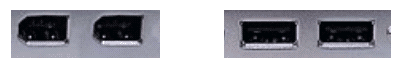 По представленному рисунку составьте список с названиями интерфейсов.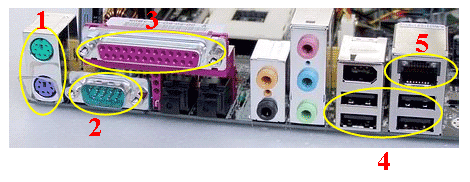 Что больше 400 Мбит/c или 50 Мбайт/c?6. Выполненную практическую работы прислать  до 30.03.2020г. по адресу электронной почты: zdanova.anna86@mail.ru Информатика и ИКТ в профессиональной деятельности  Преподаватели: Белицкая О.В., Жданова А.А.Название практической работы: «Присоединение дополнительных устройств к персонального компьютера»  (2 часа)Выполнить  практическую работу: «Присоединение дополнительных устройств к персонального компьютера»Методические рекомендации по выполнению практической работы:ЗАДАНИЕ 1. Подключить и настроить принтер.Установка (добавление) локального принтераОткройте мастер добавления устройств и принтеров.Щелкните значок Установить принтер.В мастере установки принтеров выберите Добавить локальный принтер.На странице Выберите порт принтера убедитесь, что выбраны переключатель Использовать существующий порт и рекомендованный порт принтера, и нажмите кнопку Далее.На странице Установка драйвера принтера выберите производителя и модель принтера и нажмите кнопку Далее.Если принтера нет в списке, щелкните Центр обновления Windows и подождите, пока Windows проверит наличие дополнительных драйверов.Если нужных драйверов нет, но у вас есть установочный компакт-диск, нажмите кнопку Установить с диска и укажите папку, в которой размещен драйвер принтера.Выполните остальные указания мастера и нажмите кнопку Готово.Распечатать пробную страницу, чтобы убедиться, что принтер работает нормально.ЗАДАНИЕ 2. Подключить и настроить сканер.Установка (добавление) сканераОткройте мастер добавления устройств и принтера/сканера.Щелкните значок Установить сканер.В мастере установки сканера выберите Добавить сканер.На странице Выберите порт сканера убедитесь, что выбраны переключатель Использовать существующий порт и рекомендованный порт сканера, и нажмите кнопку Далее.На странице Установка драйвера сканера выберите производителя и модель сканера и нажмите кнопку Далее.Если нужных драйверов нет, но у вас есть установочный компакт-диск, нажмите кнопку Установить с диска и укажите папку, в которой размещен драйвер сканера.Выполните остальные указания мастера и нажмите кнопку Готово.5. Ответить письменно вопросы:Вопросы по теме:В чем отличие устройств ввода, от устройств вывода?Что означает термин «периферийные устройства»?Составьте таблицу сравнительных характеристик, плюсов и минусов каждого вида принтеров: матричного, лазерного, струйного.6. Выполненную практическую работы прислать  до 31.03.2020г. по адресу электронной почты: zdanova.anna86@mail.ru РазъемТип разъемаКоличество контактовПримечанияУстройствоХарактерные особенностиКуда и при помощи чего подключается